
RECEIPT OF PATIENT REQUESTED COPY OF MEDICAL RECORDS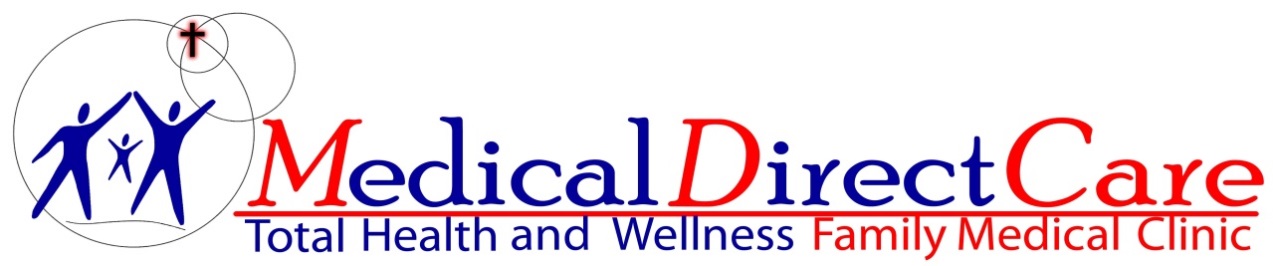 I hereby acknowledge that I have requested and have received a copy of my medical records from Medical Direct Care, PLC; 190 Hatcher Ln, Suite B, Clarksville, TN 37043.This copy of my records contains the following information:	______ All records	______Hospital Stay	______Hospital Discharge Summary	______Immunizations Only	______Laboratory	______Operative Report	______Pathology Report______________________	______________________	____________Signature of Patient                                            Name of Patient (print)                                      Date_________________________________       ________________________________         __________________Signature of Witness				Name of Witness (print)/Position		Date